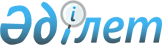 О признании утратившим силу решение Бурлинского районного маслихата от 27 февраля 2014 года № 18-1 "Об утверждении регламента Бурлинского районного маслихата"Решение Бурлинского районного маслихата Западно-Казахстанской области от 17 мая 2016 года № 3-6      Примечание РЦПИ.

      В тексте документа сохранена пунктуация и орфография оригинала.

      В соотвествии с Законом Республики Казахстан от 6 апреля 2016 года "О правовых актах" Бурлинский районный маслихат РЕШИЛ:

      1. Признать утратившим силу решение Бурлинского районного маслихата от 27 февраля 2014 года №18-1 "Об утверждении регламента Бурлинского районного маслихата".

      2. Настоящее решение вводится в действие со дня принятия.


					© 2012. РГП на ПХВ «Институт законодательства и правовой информации Республики Казахстан» Министерства юстиции Республики Казахстан
				
      Председатель сессии

Н.Шиганакова

      Секретарь маслихата

А.Куликешев
